Tutoriel ONDE : Publipostage Attestation d’absence d’enseignant1 - Dans ONDE, sélectionnez l’onglet LISTES ET DOCUMENTS/Modèles de courriers et choisissez le modèle vierge.2 - Enregistrer le immédiatement « sous » à l’aide de l’icône   . Vous préciserez comme nom de publipostage « Attestation d’absence d’enseignant »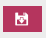 3 - Copiez puis collez dans le premier champ « Nom et adresse du destinataire » exactement le code suivant (situé entre les deux lignes) :${CIVILITE_RESPONSABLE} ${NOM_FAMILLE_RESPONSABLE}  ${PRENOM_RESPONSABLE}4 – Copiez puis collez dans le deuxième champ « Corps du texte » exactement le code suivant (situé entre les deux lignes) :Attestation d'absence d'enseignantCommune : ${LOCALITE_ECOLE}Nom de l'école : ${NOM_ECOLE}Niveau de Classe : ${NIVEAU_ELEVE}Votre enfant ${NOM_FAMILLE_ELEVE} ${PRENOM_ELEVE} ne pourra être accueilli(e) à l'école à partir du {DATE_DU_JOUR} et jusqu’à nouvel ordre en raison de l'absence de son enseignant.Vous serez informés du retour possible de celui-ci par la direction de l'école.Pour servir et faire valoir ce que de droit,A ${LOCALITE_ECOLE}, le ${DATE_DU_JOUR}Par délégation de _______Inspecteur, Inspectrice de l'Éducation Nationalede la circonscription de _______5 – Corrigez le dernier paragraphe concernant la délégation en précisant le nom de votre IEN (en tenant compte du genre ;-) et la circonscription.Exemple ci -dessous :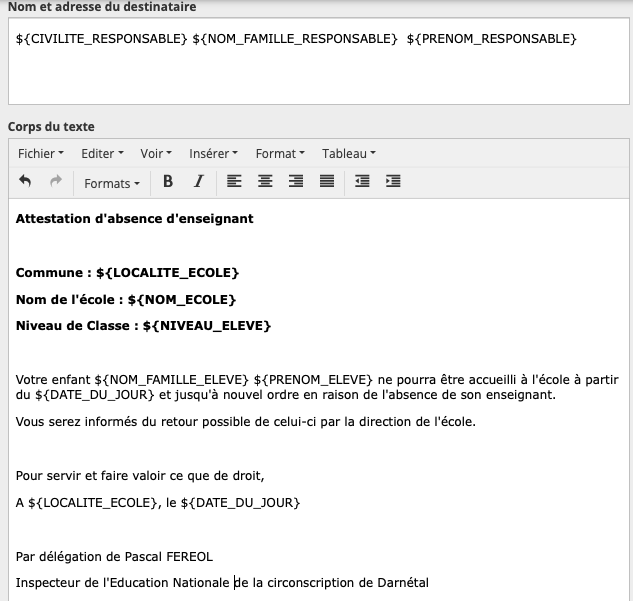 6 – Enregistrez votre Publipostage 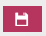 7 – Vous pouvez maintenant utiliser l’icône  pour générer les courriers en sélectionnant la classe concernée.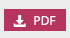 8 – Nous attendons qu’ONDE se mette en conformité avec la charte graphique de l’Académie pour obtenir un résultat plus acceptable mais à défaut, cela devrait suffire.